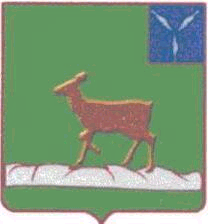 ИВАНТЕЕВСКОЕ РАЙОННОЕ СОБРАНИЕИВАНТЕЕВСКОГО МУНИЦИПАЛЬНОГО РАЙОНАСАРАТОВСКОЙ ОБЛАСТИДвенадцатое заседание РЕШЕНИЕ №19от 25 мая 2022 годас. ИвантеевкаО работе государственного казенного учреждения Саратовской области «Управление социальной поддержки населения Ивантеевского  района» за 2021 год и текущий период 2022 годаНа основании статьи 19 Устава Ивантеевского муниципального района Ивантеевское районное Собрание РЕШИЛО:1. Принять к сведению информацию директора ГКУ СО УСПН Ивантеевского района Блошкиной О.В.  «О работе государственного казенного учреждения Саратовской области «Управление социальной поддержки населения Ивантеевского  района» за 2021 год и текущий период 2022 года» согласно приложению №1.2. Контроль за выполнением решения возложить на председателя постоянной комиссии по социальной политике, охране здоровья, образованию, культуре, работе с молодёжью Буховец О.В.Председатель Ивантеевскогорайонного Собрания                                                                    А.М. НелинПриложение №1к решению районного Собранияот 25.05.2022 г. №19«О работе государственного казенного учреждения Саратовской области «Управление социальной поддержки населения Ивантеевского  района» за 2021 год и текущий период 2022 года»О работегосударственного казенного учреждения Саратовской области«Управление социальной поддержки населения Ивантеевского  района» за 2021 год и текущий период 2022 годаНа территории Ивантеевского  муниципального района проживает 12,7 тыс. чел., из них 3,6 тыс. чел. (28 % населения) получают меры социальной поддержки, установленные федеральным и областным законодательством. Из них 2799  чел. (77 %) большая часть льготники,  получатели ежемесячных денежных выплат и ежемесячных денежных компенсаций на оплату жилого помещения и коммунальных услуг как федерального, так и регионального уровня. За 2021 год выплачено более 117 млн. руб. на различные социальные выплаты.  На 01.05.2022 г. на территории района проживают и являются получателями мер социальной поддержки следующие граждане: 1- участник ВОв  (2021 - 1); 46 - тружеников тыла (2021 - 51); 772 - ветеранов труда (2021 - 785); 456 - ветеранов труда Саратовской области (2021 - 475); 3 - ветерана военной службы (2021 - 3); 6  - реабилитированных граждан (2021 - 6); 497 педагогических работников (2021 - 510); 324 сельской интеллигенции  (2021 - 325). 63 - доплаты к пенсии  (2021 - 66); 5 - замещавшие должности в органах государственной власти и управления     Саратовской области  (2021-5);2 - получателя замещавшие должности государственной гражданской службы (2020 - 2);2 - получателя принимавшие участие в военно-стратегической операции «Анадырь» на о.Куба в период Карибского кризиса с 1 июля 1962 года по 30 ноября 1963 г. (2021 - 2);3 - инвалида боевых действий (2021 — 3).За  2022 года присвоено звание «Ветеран труда» - 3 получателям. В 2021 году по Ивантеевскому  району присвоено звание «Ветеран труда» - 9 жителям района,  «Ветеран труда Саратовской области» - 2.О мерах социальной поддержки  пенсионерам и инвалидам.1.1. Зубопротезирование, возмещение расходов на телефон и радио.  Бесплатное изготовление и ремонт зубных протезов  осуществляется в натуральной форме всем региональным льготникам, за исключением лиц, признанных пострадавшими от политических репрессий. В 2022 году 9 договоров находятся на рассмотрении (за 2021 год было 2 договора на сумму 14,3 т.р.).  На 01.05.2022 г.  возмещение расходов за пользование телефоном  получают 652 жителя района (в 2021 г. - 668), средний размер выплаты составляет – 200 р., получателей услуг проводного радио  на  01.05.2022 составляет  11 получателей (в 2021 г. - 12) - размер выплаты составляет – 82,5 р..1.2. Ежемесячная компенсация расходов на жилищно-коммунальные услуги.  На 01.05.2022 получателями ежемесячной компенсации расходов на жилищно-коммунальные услуги являются 2626 жителя района, из них: 1974 - являются региональными льготниками, 652 - федеральными.  Получатели  вправе обратиться с платежными квитанциями в ГКУ СО УСПН Ивантеевского района для корректировки сумм мер социальной поддержки по оплате жилого помещения и коммунальных услуг в случае, если сведения, переданные ресурсоснабжающими организациями, не совпадают с данными в платежных документах или сведения переданы не в полном объеме. Так в 2021 году было выплачено гражданам на корректировку более 5,4 млн. руб., за 5 месяцев 2022 года 2,8 млн. руб. Управление принимает документы от льготных категорий граждан для включения взноса на капитальный ремонт в расчет размера меры социальной поддержи по оплате жилого помещения и коммунальных услуг.  С 1 января 2016 года в виде отдельной меры социальной поддержки для лиц старше 70 и 80 лет Законом Саратовской области  установлена компенсация расходов на уплату взноса на капитальный ремонт.Компенсация в соответствии с Законом №178-ЗСО предоставляется:- неработающим собственникам жилья, достигшим 70-летнего возраста, проживающим одиноко или в семье, состоящей из неработающих граждан пенсионного возраста и (или) неработающих инвалидов I и II групп (с 01.01.2019г.) в размере 50%;- неработающим собственникам жилья, достигшим 80-летнего возраста, проживающим одиноко или в семье, состоящей из неработающих граждан пенсионного возраста и (или) неработающих инвалидов I и II групп (с 01.01.2019г.)  в размере 100 %. Рассчитывается компенсация из фактически занимаемой площади в пределах размера регионального стандарта нормативной площади жилого помещения используемого для расчета субсидий на оплату жилого помещения и коммунальных услуг: на одного члена семьи, состоящей из четырех и более чел., - 18 квадратных метров общей площади; на одного члена семьи, состоящей из 3 чел., - 20 квадратных метров общей площади; на 1 члена семьи, состоящей из 2 чел., - 21 квадратный метр общей площади; на одиноко проживающих граждан - 38 квадратных метров общей площади. За назначением данной компенсации на 01.05.2022г. обратилось 22 граждан (за 2021г-20).   В управлении  инвалидам и не работающим пенсионерам предоставляются бесплатные путевки в реабилитационные центры области. На 01.05.2022г. выделено 3 путевки,  за 2021г.  было освоено 13 путевок.2. Меры социальной поддержки семьям с детьми.2.1. Детское питание.  На территории Саратовской области за счет средств областного бюджета беременные женщины, кормящие матери и дети до трех лет обеспечиваются бесплатным специализированным питанием.  На 01.05.2022 год  учреждением  выдано 32 справки  о нуждаемости в государственной социальной помощи для получения бесплатного специализированного питания, обеспечено специализированным питанием  100% . В 2021 году обеспечено специализированным питанием 323 получателя.2.2. Назначения пособий семьям с детьми.  В Управлении зарегистрировано  935 семей, в которых воспитываются 1550 несовершеннолетних детей. Из них 243 семьи являются многодетными, в них воспитываются  802  ребенка. Из указанного числа многодетных семей -  191 семья с 3-мя детьми, 39 - с 4-мя, 8 - с 5-ю детьми, 4 - с 6-ю детьми, 1- с 7-ю детьми.   Самым массовым по числу получателей является   пособие на ребенка, которое выплачивается из средств областного бюджета. Пособие ежегодно индексируется на уровень инфляции. С 01.12.2021  года с учетом  индексации размер пособия  составляет  480,10 руб. (до 01.12.2021 – 463,42 руб.). Одинокие матери получают повышенное пособие 960,20, и многодетные семьи  720,15 руб.. Малоимущим семьям, в основном это семьи с детьми, выплачивается государственная социальная помощь из средств областного бюджета. На 01.05.2022  являются 148 получателей социальной помощи на сумму 105 тыс. руб..  Продолжается выплата на первого ребенка до достижения ими возраста трех лет, малообеспеченным гражданам.  На территории Ивантеевского муниципального района на данный период   родилось первыми 7 детей (всего за 2021 г. - 21). Размер ежемесячной выплаты в связи с рождением (усыновлением) первого ребёнка  в 2022 составляет 11067 руб. в месяц.Выплаты на детей в возрасте от 3 до 7 лет включительно, за 2022 год назначено 244 получателям на сумму более 14 млн. руб.  В 2021году 281 семья  на сумму  более 37 млн. руб.. Серьезной поддержкой семей с детьми является организация детской оздоровительной кампании.  Учреждением с начало года реализовано 17 путевок в разные РЦ по Саратовской области по линии  «Мать и дитя», санаторно-курортное лечение - 8.  Детей находящихся в трудной жизненной ситуации в летние оздоровительные лагеря доставляем организованными группами за счет средств  областного бюджета,  в  2021 выдано 140 путевок, 69 путевок по трудной жизненной ситуации, в том числе 8 - г. Анапа, по санаторно-курортному оздоровлению – 42, в том числе 2 - г. Сочи.   2.3. Выплаты на третьего и последующих детей. Особое внимание уделяется многодетным семьям. В соответствии с Законом Саратовской области «О мерах социальной поддержки многодетных семей в Саратовской области»  за счет средств областного бюджета им предоставлено право на  ряд мер социальной поддержки. С 1 января 2013 г. в Саратовской области введена ежемесячная денежная выплата на третьего и каждого последующего ребенка, родившихся в период с 1 января 2013 года по 31 декабря 2024 года, до достижения ребенком возраста трех лет.  На 01.05.2022 г. на территории района родились третьими  и последующими 7 детей (в 2021 году родились третьими  и последующими 28 детей).  Размер ежемесячной денежной выплаты на ребенка в возрасте до трех лет в 2022 составлял 11067 руб. в месяц.Дополнительное единовременное пособие в сумме 2746 руб. 75 коп. при рождении третьего и каждого последующего ребенка (независимо от материального положения семьи)  за 2022 год получили 11 многодетных семей, за 2021 год -28 семей.     ежегодные денежные   выплаты:а)  на каждого члена многодетной семьи для посещения театров (независимо от материального положения семьи)в размере 164 руб. 81 коп.    - 72 семьи на 355  членов  многодетных семей, на сумму 58,3 т.р., за 2021год – 151 семья на 734 членов многодетных семей на сумму 117,0 т.р.; б) на приобретение комплекта школьной одежды, спортивной одежды и обуви на каждого ребенка, обучающегося в общеобразовательном учреждении (малоимущим семьям) в размере 1373 руб. 38 коп.   - 51 многодетная семья получила в 2022 году  на  98  детей, выплачено 134,2 т.р., за  2021 год 114 многодетных семей на  214 детей на сумму 283,7 т.р.;в) на каждого ребенка, посещающего занятия в физкультурно-спортивных сооружениях (малоимущим семьям) в размере 1281 руб.74 коп.  - 23 многодетных семей на  38 ребенка, выплачено 48,6 т.р. за 2021 год  53 многодетных семей на  94 ребенка получили пособие на сумму 116,3 т.р.. Также предоставляются  льготы ежемесячной компенсации расходов на жилищно-коммунальные услуги.  С января 2022 года 167 семей получают льготу  ежемесячную компенсацию расходов  на жилищно-коммунальные услуги (2021 год - 123 семьи).2.4. Региональный материнский (семейный) капитал.В области выплачивается региональный материнский (семейный) капитал гражданам, родившим (усыновившим) в период с 1 января 2012 года по 31 декабря 2025 г. третьего или последующего ребенка. Размер регионального материнского семейного капитала в 2022 году  составляет 115753 руб. 05 коп.За 5 месяцев 2022 г. региональный материнский (семейный) капитал назначен 6 получателям на сумму 244 т. р., все  6 семей получают на   образование детей.Направления использования материнского (семейного) капитала в 2021 году  17 получателей:на улучшение жилищных условий – 3 получателя  на сумму 335,0 т.р.;на получение образования детьми – 14 получателей на сумму 807,0 т.р.всего на сумму более 1млн.руб..3. Другие выплаты.3.1. Социальный контракт.  С целью внедрения активной модели преодоления трудной жизненной ситуации с 1 января 2014 года в Саратовской области введена новая форма государственной социальной помощи, основанная на заключении социального контракта. В 2022 году  социальный контракт заключен с 2 жителями района на общую сумму  48,0 тыс. руб. Данные средства направлены  на  развитие ЛПХ (в 2021 г. - с 5/120,0 тыс. руб.).  Так же для  преодоления трудной жизненной ситуации в декабре 2019 года принято  постановление №880-П «Об особенностях назначения и выплаты ГСП на основании социального контракта отдельными категориями граждан»,  в 2021 году  было заключено 78 контрактов на сумму более 7 млн. руб.  Утвержден план на 2022 год: 95 контрактов на сумму свыше 8 млн. руб., на сегодняшний день  уже заключено 46 контрактов  на сумму более 5  млн. руб. до 1 августа  планируем заключить все 95 контрактов на сумму  свыше 8 млн. руб..  Заявителем может стать любой совершеннолетний гражданин, проживающий на территории Саратовской области, представляющий интересы своей малоимущей семьи, а также малоимущие одиноко проживающие граждане. Главное условие получения материальной помощи – среднедушевой доход семьи не должен быть больше прожиточного минимума. Социальный контракт может быть заключен по следующим направлениям:- поиск работы -11067 руб. в течение 4 месяцев с момента трудоустройства;- открытие своего дела индивидуального предпринимателя до 250,0 т.р.;- на развитие ЛПХ до 100,0 т.р.;- на иные цели, достижение которых поспособствует преодолению трудного материального положения -11067 руб. в течение 6 месяцев.3.2.Выплаты молодым специалистамС 1 августа 2012 года в Саратовской области производятся единовременные денежные выплаты молодым специалистам, окончившим в 2011 г. и позднее образовательные учреждения высшего профессионального образования и приступившим к работе в определенных должностях в учреждениях  бюджетной сферы, в следующих размерах: за первый год работы - 40000 рублей, за второй год работы - 35000 рублей, за третий год работы - 30000 рублей. В Ивантеевском районе  в  2022 году не зарегистрировано ни одного обращения за назначением указанной выплаты (в 2021 – 0).По укреплению материально-технической базе.В 2021 году управлением было приобретено оргтехники, рецеркуляторы, мебель  на общую сумму  354,0 т.р., в 2022 г. планируется приобретение  на 725,8 т.р.: компьютеры, МФУ,  огнестойкие металлические шкафы, для хранения личных дел получателей.Завершая выступление, хочется подчеркнуть, что основными задачами управления  являются реализация в пределах своей компетенции единой государственной политики в области социальной поддержки населения, установленных законодательством, оказание информационно-консультативных услуг населению, осуществление мер по улучшению демографической ситуации, социальной поддержке семей, женщин и детей, повышения доходов и качества жизни, осуществление своевременного и в полном объеме предоставления мер социальной поддержки населению в точном соответствии с законодательством.    Серьезных, сложных проблем в работе нет, все решаемые в рабочем порядке.Председатель Ивантеевскогорайонного Собрания                                                                               А.М. Нелин